от 24 апреля 2023 года										№ 407О внесении изменений в постановление администрации городского округа 
город Шахунья Нижегородской области от 25.12.2017 № 1766 «Об установлении тарифов на платные услуги, оказываемые муниципальным унитарным предприятием «Шахунское пассажирское автотранспортное предприятие»В соответствии с Федеральным законом от 06.10.2003 № 131-ФЗ «Об общих принципах организации местного самоуправления в Российской Федерации», Уставом городского округа город Шахунья Нижегородской области, решением Совета депутатов городского округа город Шахунья Нижегородской области от 22.02.2019 № 25-13 «Об утверждении Положения  о порядке установления цен (тарифов) на товары (услуги) муниципальных  предприятий, организаций, учреждений, городского округа город Шахунья» и на основании обращения муниципального унитарного предприятия «Шахунское пассажирское автотранспортное предприятие», администрация городского округа город Шахунья Нижегородской области  п о с т а н о в л я е т :В постановление администрации городского округа город Шахунья Нижегородской области от 25.12.2017 № 1766 «Об установлении тарифов на платные услуги, оказываемые муниципальным унитарным предприятием «Шахунское пассажирское автотранспортное предприятие» внести изменения, изложив приложение «Тарифы на платные услуги, оказываемые муниципальным унитарным предприятием «Шахунское пассажирское автотранспортное предприятие» в новой редакции, согласно приложению к настоящему постановлению.  Настоящее постановление вступает в силу после официального опубликования посредством размещения настоящего постановления в газете «Знамя труда» и в сетевом издании газеты «Знамя труда».Управлению делами администрации городского округа город Шахунья обеспечить размещение настоящего постановления в газете «Знамя труда», в сетевом издании газеты «Знамя труда» и на официальном сайте администрации городского округа город Шахунья Нижегородской области.Контроль за исполнением настоящего постановления возложить на первого заместителя главы администрации городского округа город Шахунья Серова Александра Дмитриевича.Глава местного самоуправлениягородского округа город Шахунья							   О.А.ДахноПриложениек постановлению администрациигородского округа город Шахуньяот 24.04.2023 г. № 407Тарифы на платные услуги,оказываемые муниципальным унитарным предприятием 
«Шахунское пассажирское автотранспортное предприятие»__________________________________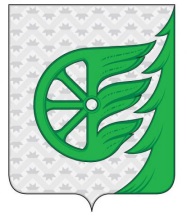 Администрация городского округа город ШахуньяНижегородской областиП О С Т А Н О В Л Е Н И Е№ п/пВид услугед. измерСтоимость1.Стоимость 1 часа работы пассажирских перевозок- ПАЗ - 3205Руб.1836,71- Ютонг Руб.2612,862.Стоимость 1 часа работы пассажирских перевозок для учреждений, финансируемых за счет средств бюджета г.о.г.  Шахунья- Ютонг (время в пути)Руб.2375,33- ПАЗ (время в пути)Руб.1669,74Стоимость 1 часа работы (время ожидания)Руб.208,083.Стоимость 1 мед. освидетельствования 1 водителяРуб.73,204.Стоимость 1 ежедневного технического осмотра состояния автомобиля перед выездом на линиюРуб.88,695.Стоимость ТО-1 пассажирского автотранспорта, марки- ГАЗРуб.2314,20- ГазельРуб.3192,00- ПАЗРуб.4389,006.Стоимость ТО-2 пассажирского автотранспорта, марки- ГАЗРуб.9336,60- ГазельРуб.11970,00- ПАЗРуб.14364,007.Стоимость услуг предоставляемых АС- пригородРуб.1,00- межгородРуб.2,008.Стоянка ТС на территории предприятия, суткиРуб.250,00